Publicado en 08014 Barcelona el 26/07/2013 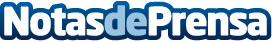 LS Retail gana el premio Microsoft Dynamics ISV del añoEn la Conference Mundial de partners de Microsoft que tuvo lugar en Houston, la compañía recibió este agradecimiento como resultado de su excepcional desempeño en el campo de Microsoft Dynamics y por la entrega de soluciones innovadoras.Datos de contacto:anna sans buisanDepartamento Marketing932922235Nota de prensa publicada en: https://www.notasdeprensa.es/ls-retail-gana-el-premio-microsoft-dynamics-isv-del-ano Categorias: Telecomunicaciones Premios http://www.notasdeprensa.es